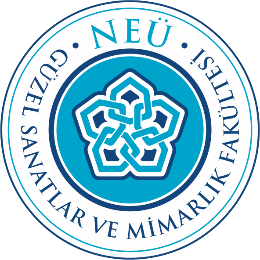 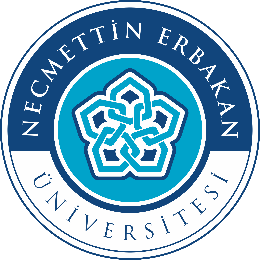 T.C.T.C.T.C.T.C.T.C.NECMETTİN ERBAKAN ÜNİVERSİTESİNECMETTİN ERBAKAN ÜNİVERSİTESİNECMETTİN ERBAKAN ÜNİVERSİTESİNECMETTİN ERBAKAN ÜNİVERSİTESİNECMETTİN ERBAKAN ÜNİVERSİTESİGÜZEL SANATLAR VE MİMARLIK FAKÜLTESİ DEKANLIĞINAGÜZEL SANATLAR VE MİMARLIK FAKÜLTESİ DEKANLIĞINAGÜZEL SANATLAR VE MİMARLIK FAKÜLTESİ DEKANLIĞINAGÜZEL SANATLAR VE MİMARLIK FAKÜLTESİ DEKANLIĞINAGÜZEL SANATLAR VE MİMARLIK FAKÜLTESİ DEKANLIĞINAÖğrencininAdı ve SoyadıÖğrencininNumarasıÖğrencininBölüm          Aşağıda belirttiğim derslerin tek ders sınavına girmek istiyorum. Gereğini saygılarımla arz ederim.         Aşağıda belirttiğim derslerin tek ders sınavına girmek istiyorum. Gereğini saygılarımla arz ederim.         Aşağıda belirttiğim derslerin tek ders sınavına girmek istiyorum. Gereğini saygılarımla arz ederim.         Aşağıda belirttiğim derslerin tek ders sınavına girmek istiyorum. Gereğini saygılarımla arz ederim.         Aşağıda belirttiğim derslerin tek ders sınavına girmek istiyorum. Gereğini saygılarımla arz ederim.Telefon:                        …../……./……..Adres:       İmzaDERSLERDERSLERDERSLERDERSLERDERSLERDersin KoduDersin AdıDersin AdıDönem
Güz / BaharDersin Kredisi